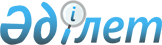 Солтүстік Қазақстан облысы Шал ақын ауданында жергілікті қоғамдастықтың бөлек жиындарын өткізу және жергілікті қоғамдастық жиындарына қатысу үшін ауыл, көше тұрғындары өкілдерінің санын айқындау қағидаларын бекіту туралы
					
			Күшін жойған
			
			
		
					Солтүстік Қазақстан облысы Шал ақын ауданы мәслихатының 2022 жылғы 30 наурыздағы № 20/1 шешімі. Күші жойылды - Солтүстік Қазақстан облысы Шал ақын ауданы мәслихатының 2023 жылғы 1 қарашадағы № 9/4 шешімімен
      Ескерту. Күші жойылды - Солтүстік Қазақстан облысы Шал ақын ауданы мәслихатының 01.11.2023 № 9/4 (алғашқы ресми жарияланған күнінен кейін күнтізбелік он күн өткен соң қолданысқа енгізіледі) шешімімен.
      Қазақстан Республикасының "Қазақстан Республикасындағы жергілікті мемлекеттік басқару және өзін-өзі басқару туралы" Заңының 39-3-бабының 6-тармағына және "Жергілікті қоғамдастықтың бөлек жиындарын өткізудің үлгі қағидаларын бекіту туралы" Қазақстан Республикасы Үкіметінің 2013 жылғы 18 қазандағы № 1106 қаулысына сәйкес Солтүстік Қазақстан облысы Шал ақын ауданының мәслихаты ШЕШТІ:
      1. Солтүстік Қазақстан облысы Шал ақын ауданында жергілікті қоғамдастықтың бөлек жиындарын өткізу және жергілікті қоғамдастық жиындарына қатысу үшін ауыл, көше тұрғындары өкілдерінің санын айқындау қағидалары осы шешімнің қосымшасына сәйкес бекітілсін.
      2. Осы шешім оның алғашқы ресми жарияланған күнінен кейін күнтізбелік он күн өткен соң қолданысқа енгізіледі. Солтүстік Қазақстан облысы Шал ақын ауданында жергілікті қоғамдастықтың бөлек жиындарын өткізу және жергілікті қоғамдастық жиындарына қатысу үшін ауыл, көше тұрғындары өкілдерінің санын айқындау қағидалары 1. Жалпы ережелер
      1. Осы Солтүстік Қазақстан облысы Шал ақын ауданында жергілікті қоғамдастықтың бөлек жиындарын өткізу және жергілікті қоғамдастық жиындарына қатысу үшін ауыл, көше, тұрғындары өкілдерінің санын айқындау қағидалары "Қазақстан Республикасындағы жергілікті мемлекеттік басқару және өзін-өзі басқару туралы" Қазақстан Республикасы Заңының 39-3-бабының 6-тармағына, "Жергілікті қоғамдастықтың бөлек жиындарын өткізудің үлгі қағидаларын бекіту туралы" Қазақстан Республикасы Үкіметінің 2013 жылғы 18 қазандағы № 1106 қаулысына сәйкес әзірленді және Солтүстік Қазақстан облысы Шал ақын ауданында Сергеевка қаласы көшелері және ауылдық округтер ауылдары тұрғындарының жергілікті қоғамдастықтың бөлек жиындарын өткізу тәртібін белгілейді.
      2. Осы Қағидаларда мынадай негізгі ұғымдар пайдаланылады:
      1) жергілікті қоғамдастық - шекараларында жергілікті өзін-өзі басқару жүзеге асырылатын, оның органдары құрылатын және жұмыс істейтін тиісті әкімшілік-аумақтық бөлініс аумағында тұратын тұрғындардың (жергілікті қоғамдастық мүшелерінің) жиынтығы;
      2) жергілікті қоғамдастықтың бөлек жиыны – ауыл, көше, көппәтерлі тұрғын үй тұрғындарының (жергілікті қоғамдастық мүшелерінің) жергілікті қоғамдастық жиынына қатысу үшін өкілдерді сайлауға тікелей қатысуы. 2. Жергілікті қоғамдастықтың бөлек жиындарын өткізудің тәртібі
      3. Жергілікті қоғамдастықтың бөлек жиынын өткізу үшін аудандық маңызы бар қаланың (одан әрі – Сергеевка қаласы), ауылдық округтердің аумағы учаскелерге (ауылдар, көшелер) бөлінеді.
      4. Жергілікті қоғамдастықтың бөлек жиындарында жергілікті қоғамдастықтың жиынына қатысу үшін саны үш адамнан аспайтын өкілдер сайланады.
      5. Жергілікті қоғамдастықтың бөлек жиынын Сергеевка қаласының, ауылдық округтің әкімі шақырады және ұйымдастырады.
      6. Жергілікті қоғамдастықтың халқына жергілікті қоғамдастықтың бөлек жиындарының шақырылу уақыты, орны және талқыланатын мәселелер туралы Сергеевка қаласының, ауылдық округтің әкімі бұқаралық ақпарат құралдары, интернет-ресурстар, азаматтар көп жиналатын жерлерде хабарландыру арқылы олар өткізілетін күнге дейін күнтізбелік он күннен кешіктірмей хабарлайды. 
      7. Ауыл, көше, көппәтерлі тұрғын үй шегінде бөлек жергілікті қоғамдастық жиынын өткізуді Сергеевка қаласының, ауылдық округтің әкімі ұйымдастырады.
      Көше шегінде көппәтерлі үйлер болған жағдайда, көппәтерлі үйдің бөлек жиындары өткізілмейді.
      8. Жергілікті қоғамдастықтың бөлек жиынының ашылуы алдында тиісті ауылдың, көшенің қатысып отырған, оған қатысуға құқығы бар тұрғындарын тіркеу жүргізіледі.
      Жергілікті қоғамдастықтың бөлек жиыны осы ауылда, көшеде тұратын және оған қатысуға құқығы бар тұрғындардың (жергілікті қоғамдастық мүшелерінің) кемінде он пайызы қатысқан кезде өтті деп есептеледі.
      "Қазақстан Республикасындағы жергілікті мемлекеттік басқару және өзін-өзі басқару туралы" Қазақстан Республикасы Заңының 39-3-бабы 1-тармағының екінші бөлігінде көрсетілген адамдардың бөлек жергілікті қоғамдастық жиынына қатысуға құқығы жоқ.
      9. Жергілікті қоғамдастықтың бөлек жиынын Сергеевка қаласының, ауылдық округтің әкімі немесе ол уәкілеттік берген тұлға ашады.
      Сергеевка қаласының, ауылдық округтің әкімі немесе ол уәкілеттік берген тұлға бөлек жергілікті қоғамдастық жиынының төрағасы болып табылады.
      Жергілікті қоғамдастықтың бөлек жиынының хаттамасын ресімдеу үшін ашық дауыс берумен хатшы сайланады.
      10. Жергілікті қоғамдастық жиынына қатысу үшін ауыл, көше тұрғындары өкілдерінің кандидатураларын жергілікті қоғамдастықтың бөлек жиыны қатысушылары келесі тәртіпте ұсынады:
      1) Сергеевка қаласының жергілікті қоғамдастық жиынына қатысу үшін көше тұрғындары өкілдерінің саны:
      жергілікті қоғамдастық жиынына қатысуға құқығы бар Сергеевка қаласы көшелерінен 1 (бір) өкіл бойынша;
      2) жергілікті ауылдық округ жиынына қатысу үшін ауыл тұрғындары өкілдерінің саны:
      жергілікті қоғамдастық жиынына қатысуға құқығы бар ауыл тұрғындарының жалпы санынан 1 (бір) % (пайыз), бірақ 1 (бір) адамнан кем емес және 3 (үш) адамнан аспайтын.
       11. Дауыс беру ашық тәсілмен әрбір кандидатура бойынша дербес жүргізіледі. Жергілікті қоғамдастықтың бөлек жиынына қатысушылардың ең көп даусын жинаған кандидаттар сайланған болып есептеледі.
      12. Жергілікті қоғамдастықтың бөлек жиынында хаттама жүргізіледі, оған екі жұмыс күні ішінде төраға мен хатшы қол қояды және екі жұмыс күні ішінде Сергеевка қаласы және ауылдық округ әкімінің аппаратына беріледі.
					© 2012. Қазақстан Республикасы Әділет министрлігінің «Қазақстан Республикасының Заңнама және құқықтық ақпарат институты» ШЖҚ РМК
				
      Солтүстік Қазақстан облысыШал ақын ауданы мәслихатының хатшысы 

Ө. Әмрин
Солтүстік Қазақстан облысыШал ақын ауданы мәслихатының2022 жылғы 30 наурыздағы № 20/1шешіміне қосымша